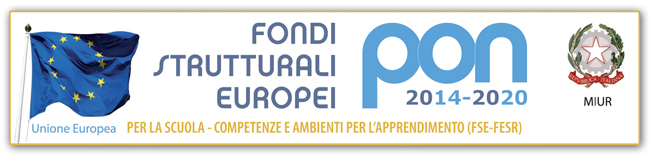 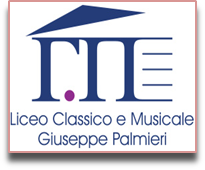 Progetto “Open Space Palmieri”Codice identificativo progetto FSE PON – PU – 2017 – 569Allegato B – 	TABELLA DI VALUTAZIONE DEI TITOLI PER LA SELEZIONE DI ESPERTO ESTERNOSCHEDA DI AUTOVALUTAZIONE Aspirante: COGNOME___________________________ NOME__________________________ Incarico per il quale si presenta la candidatura: □	ESPERTO ESTERNO modulo______________________________________________       Il/La candidato/a compila, sotto la propria responsabilità, la seguente griglia di valutazione (il possesso di titoli ed esperienze deve essere esplicitamente dichiarato nel curriculum vitae allegato alla candidatura).In caso di parità si procederà ad assegnare l’incarico al candidato più giovane.Lecce, ____ / ____ 2017	_____________________________	IN FEDETITOLI ED ESPERIENZE LAVORATIVEVALUTAZIONEpunti(a cura del candidato)punti(a cura dell’amministr.)A. Titoli di studio - Laurea V.O/Laurea specialistica (max 5 pt)A.1 Laurea con voto pari a 110/110 e lode: 5 pt A. Titoli di studio - Laurea V.O/Laurea specialistica (max 5 pt)A.2 Laurea con voto tra 106 e 110: 4 ptA. Titoli di studio - Laurea V.O/Laurea specialistica (max 5 pt)A.3 Laurea con voto tra 100 e 105: 3 pt.A. Titoli di studio - Laurea V.O/Laurea specialistica (max 5 pt)A. 4 Laurea con voto fino a 99: 2 pB.Titoli formazione/certificazioneB.1 Certificazioni informatiche: 1 pt. (max 2 titoli valutabili)B.Titoli formazione/certificazioneB.2 Master/Dottorati: 2 pt. (max 2 titoli valutabili)C. Esperienze professionaliC.1 Esperienza di formatore nella medesima area tematica del modulo – 1 pt. per esperienza (max 5 pt.)D. Valutazione tecnica della proposta progettuale (max 15 pt)D.1 Coerenza con PTOF e Piano integrato progettato: max 8 ptD. Valutazione tecnica della proposta progettuale (max 15 pt)D.2 Fattibilità: max 4 pt.D. Valutazione tecnica della proposta progettuale (max 15 pt)D.3 Misurabilità degli esiti: max 3 pt.Totale punteggio massimo: 31/31Totale punteggio massimo: 31/31